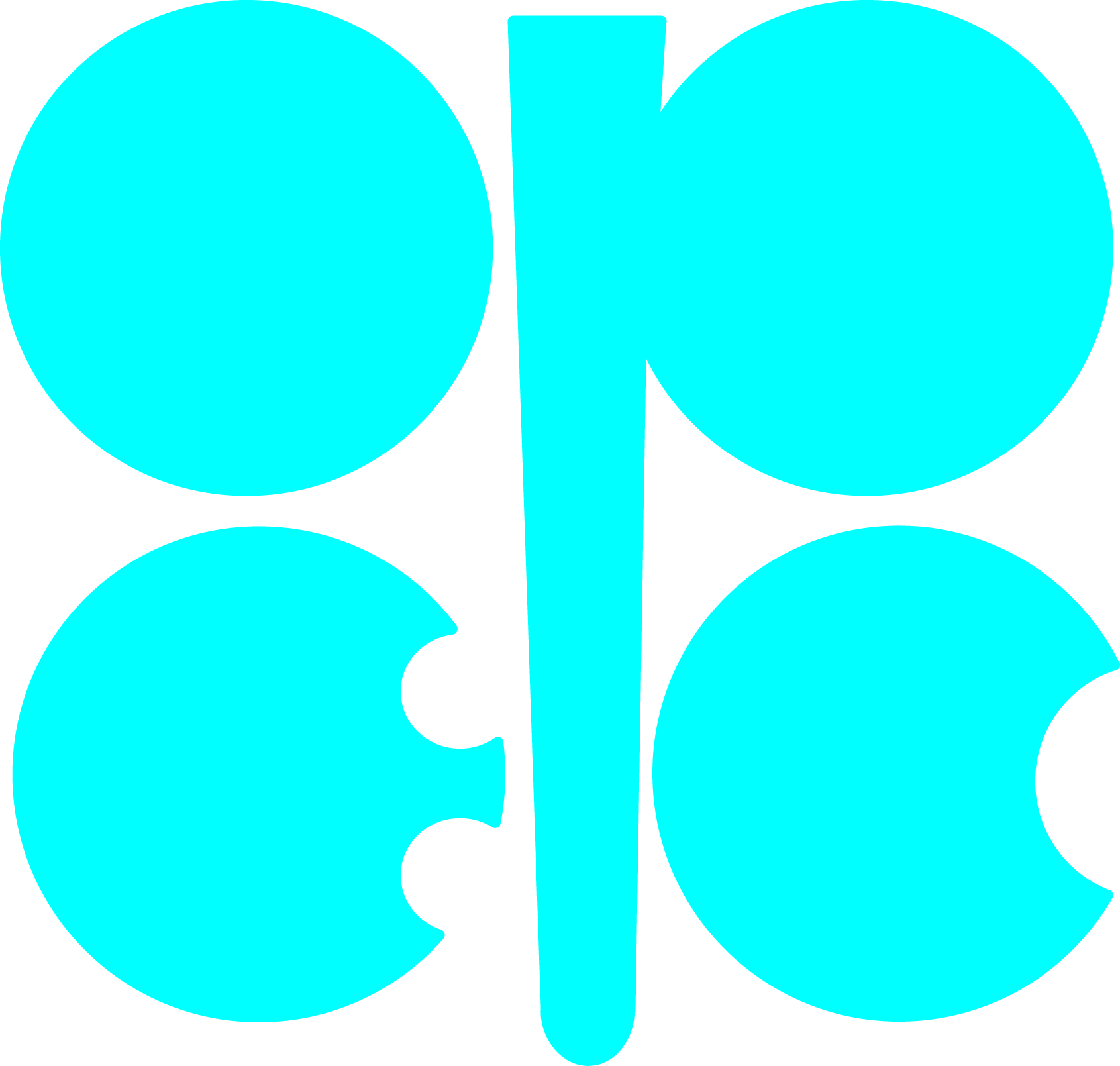 The OPEC Award for Journalism 2012_______________________________________________________________________________________Nomination formPlease send completed nomination forms and five samples of published/broadcast (CDs and DVDs) work by email to prid@opec.org or by post:The ChairmanThe OPEC Award for Journalismc/o the Public Relations and Information DepartmentOrganization of the Petroleum Exporting Countries Helferstorferstrasse 17A-1010, Vienna, AustriaAll material should be received by 3 October 2011.Name of the Nominee: Name of the Nominee: Name of the Nominee: Name of the Nominee: Name of the Nominee: Position (for individuals/groups):Position (for individuals/groups):Position (for individuals/groups):Position (for individuals/groups):Position (for individuals/groups):Company/Organization:Company/Organization:Company/Organization:Company/Organization:Company/Organization:Street address:Street address:Street address:Street address:Street address:City:Country:Country:Country:Telephone:Telephone:Email:Email:Nominating Organization(if applicable):Nominating Organization(if applicable):Nominating Organization(if applicable):Nominating Organization(if applicable):Address:Address:Address:City:Country:Country:Country:Telephone:Telephone:Email:Email:Email: